Authorization Release of InformationPatient Name ____________________ Patient SSN: ___________________ Birth date: ________________I authorize the Center for Adult and Pediatric Wellness to discuss my medical care and/or billing information with the following family members or other individuals as designated below. These individuals can pick up my prescriptions and will serve as my personal representative as defined by the Health Insurance Portability and Accountability Act (HIPAA).  Revocation of this authorization must be made in writing to the clinic’s HIPAA Privacy Officer or Practice Manager.   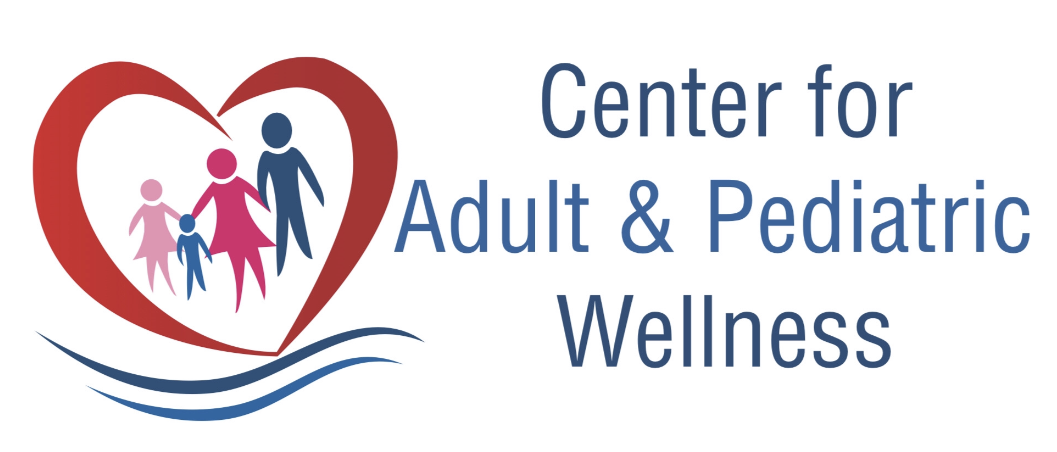   Name: ___________________________________   Relationship: ________________________   Phone #: ____________________________  Name: ___________________________________   Relationship: ________________________  Phone #: _____________________________  Name: ___________________________________   Relationship: ________________________   Phone #: _____________________________  Name: ________________________________________   Relationship: _____________________________   Phone #: __________________________________Please indicate an emergency contact below:Name:__________________________ Relationship:____________________ Phone #:__________________SIGNATURE: ____________________________________________  DATE: _________________